Moving 
Stories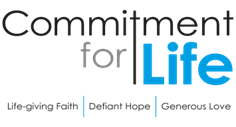 Committed to supporting our global partners BANGLADESH
Climate change makes dengue fever deadlier this year in Bangladesh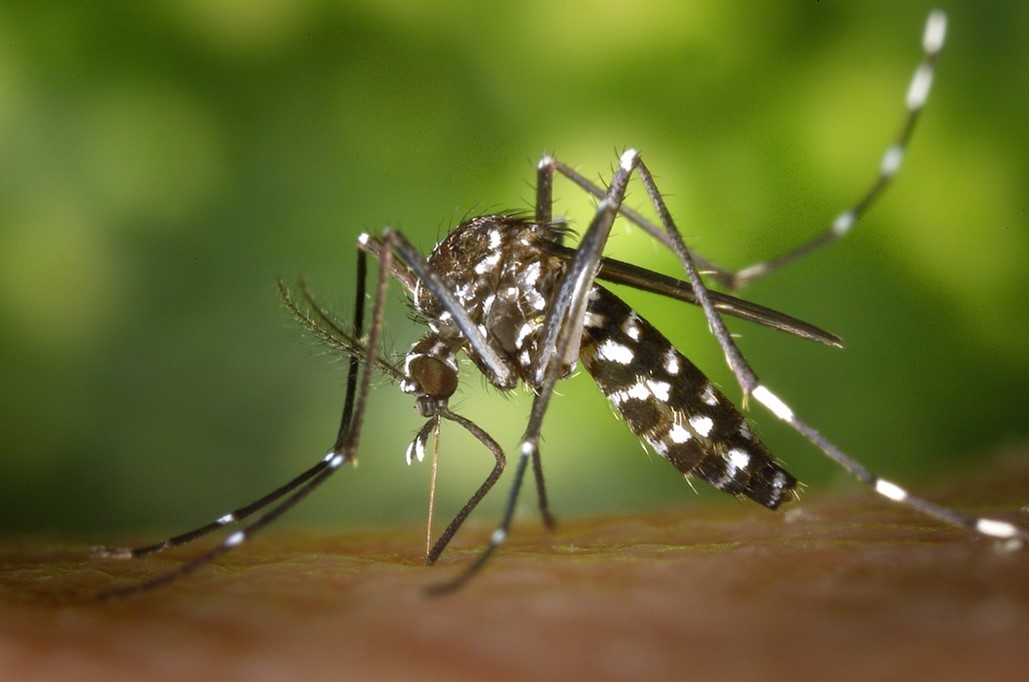 Rising temperatures and a longer monsoon season are providing ideal breeding conditions for mosquitoes. Bangladesh is grappling with record deaths of the Mosquito-borne dengue fever this year. Disease experts are linking worsening outbreaks to the impacts of climate change.A lack of proper prevention measures has allowed the dengue carrying Aedes Aegypti mosquito to spread across almost all of Bangladesh. Dengue is common during the June-September monsoon season when mosquitoes thrive in 
stagnant water.Authorities are scrambling to contain and treat the disease. By August of 2023, 778 people had died 
so far in Bangladesh, making this the deadliest year since the first recorded epidemic in 2000.Thanks to your prayers and support for people in Bangladesh, Commitment for Life can make a difference.The Christian Aid Bangladesh Country Manager may be available to speak in some churches in early November. 
If you would like a visit, please contact David Hart: dhart@christian-aid.org